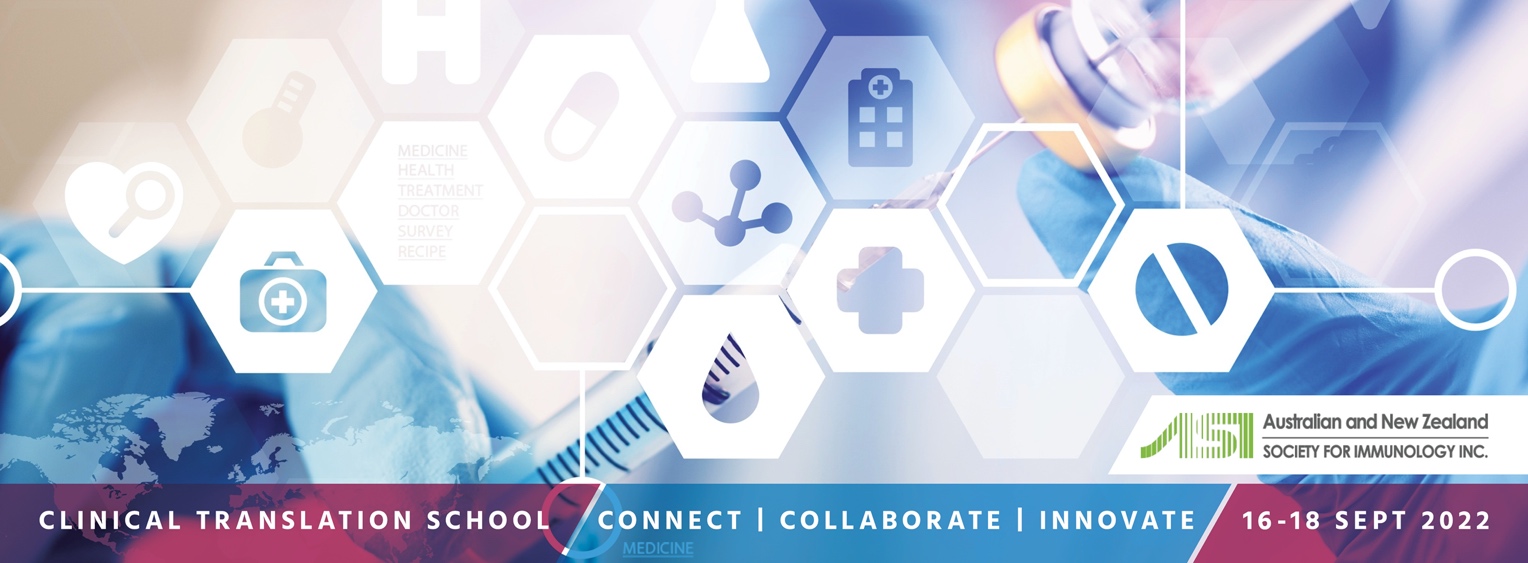 APPLICATION FORM to attend the ASI Clinical Translation School 2022Instructions:Enter the information listed below. For YES/NO questions, tick or delete as requiredRename the form to ‘LASTNAME First name ASI-CTS’ and submit in pdf format as per website instructions.Personal DetailsMembershipAre you a current ASI member? Yes  	 No Are you a current ASCIA member? Yes  	 No Current career status:  MBBS  	Stage: ______________ Specialty:  ______________BMedSci  	Stage: ______________PhD student 	Start of PhD (month/year): ______________Postdoc  	When were you awarded your PhD: _____________ Research Assistant   Abstract Themes Infection and vaccination immunology Allergy, Inflammation and Tissue Remodelling Big Data in Immune-Related Disease Cancer Immunology Autoimmunity and Transplantation ImmunologyAbstract of your research (250 words):CV – Biosketch, 1 page max(including title of thesis (for PhD students), research interests, community engagement, membership on committees, publications, seminar and conference presentations etc).First Name:Last Name:E-mail:Organisation / Department:Supervisor / Lab head